Snapshot Day 10/20/15 DataRIVER MILE 51.5Garrison Landing ParkCathy Bakker, Hudson Highlands Land TrustKevin Keegan, Garrison Union Free School7th graders 30 students, 5 adults41 22 57 N – 73 36 93 W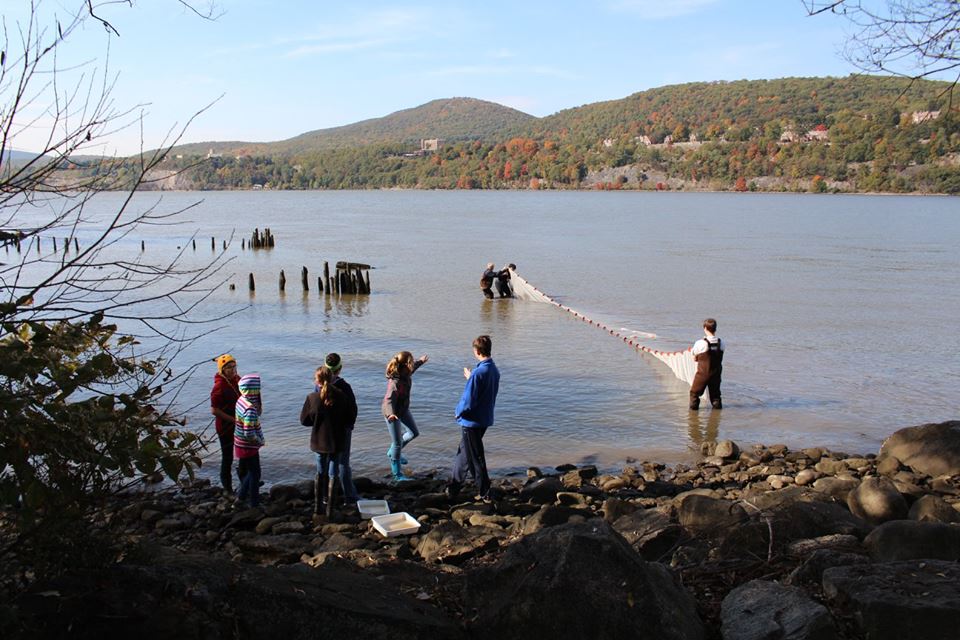 Location: Garrison Landing Park, Garrison, Putnam County, NYArea: Waterfront beach area on front of grassy park primarily used for boating & picnicsSurrounding Land Use:  Beach 10%, Urban/residential 40%, Forested 50% Sampling Site:  Rocky shoreline, Pier, shore with bulkhead, forested, riprap, grassy, parking lotShoreline: Sandy, muddy, rockyPlants in area: no plants in the water but evidence of water chesnutWater depth: 39.5 inchesRiver Bottom – muddy/rocky bottom 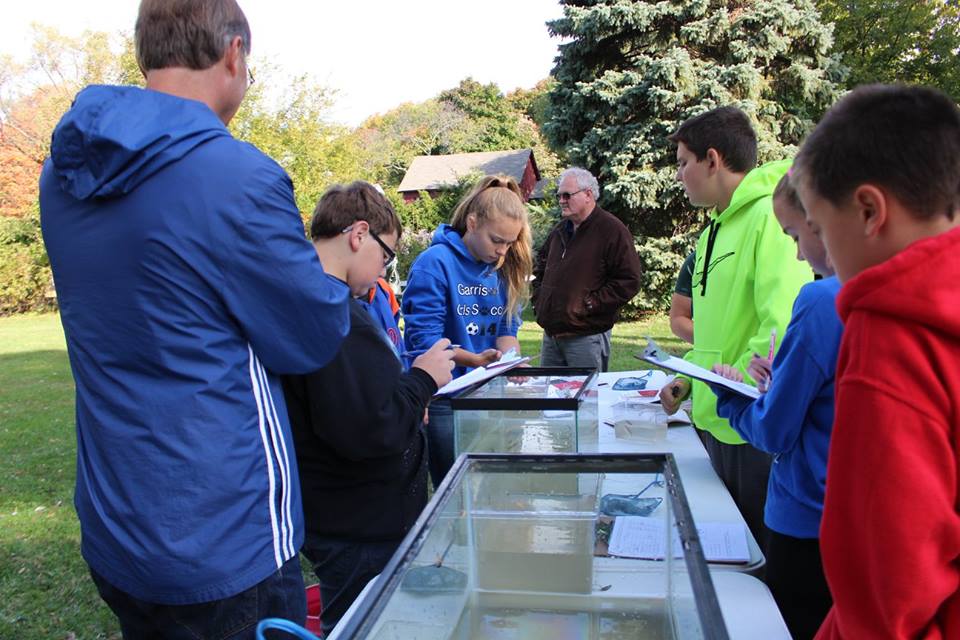 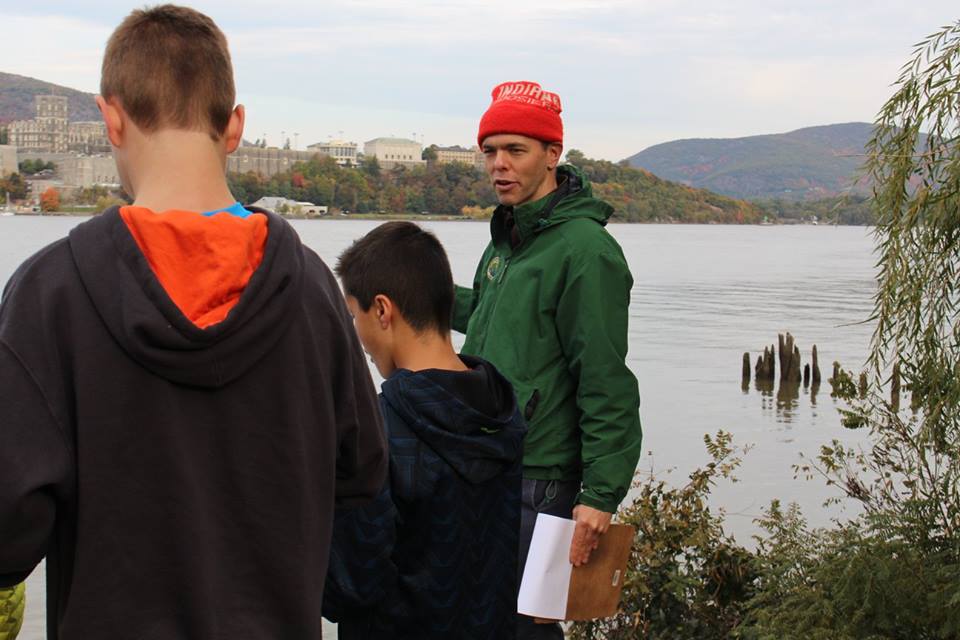 ITEMTimeReading 1CommentsPhysical  Air Temperature10:11 AM11:08 AM11:57 AM48 F63579C1714Wind SpeedBeaufort #KnotsMphDirection11:14 AMForce #1.5S,S,NECloud Cover10:15 AM 12:00 PM 0-25% coverWeather todayNo rainNo rainNo rainNo rainWeather recentlyWindy and cold Windy and cold Windy and cold Windy and cold Water SurfaceCalm & choppy at timesCalm & choppy at timesWater Temperature9:20 AM10:30 11:3517.5C16201-2 ft waterTurbidity – short site tube12:04 PM88 JTU130 JTU200 JTUChemicalDO  -colormetric analysis9:36 AM10:4611:497 mg/L81017.5C162072.5 %80%107%pH – color match testTime Reading Averages9:25 AM9:29 AM10:30 AM11:32 AM676.5, 7.57, 7.5Salinity - quantab9:49 AM10:39 AM11:52 AM780 ppm Cl 675 6751409 ppm12191219Total SalinityTidesTimeInches9:29 AM9:4510:0010:1510:5211:1411:3542 “4344466 below original1.3 below 5.75 below FloodFloodFloodFloodEbbEbbEbbCurrents/TimeCm/30 secsCm/SecKnotsEbb/Flood/ Still10:10 AM10:58 AM11:55 AM12:15 PM165/30 210 cm120/305.5 cm/sec7 cm/sec4 cmEbbFloodStillSeine – 60 ft. X 94.2 ft. pull – ¼ inch meshSPECIES9:30 SEINE10:40 SEINE11:06 SEINEHog Choker440White Perch580Alewife3600American Shad400Smallmouth Bass100Atlantic Silverside16 15Striped Bass321Pumpkinseed120Spottail Shiner150Channel Catfish200American Eel200Yellow Perch1100Tessellated Dater100Fish TOTALS 115DIV 1387226MacroinvertebratesBlue Crab050Macro totalsDiversity 1Totals 5Traffic – Commerical Sediment Core –  Length/ DescriptionAbundant – CommonRare Core 13 inchesH2S smellOilClayMudSandCore 212 inchesH2S smell ClayMudSand